Fee Basis Installation Guide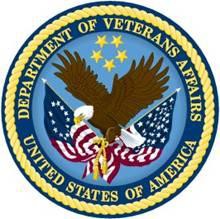 FB*3.5*135December 2012Version 1.3 Department of Veterans AffairsOffice of Information and Technology (OIT) Product DevelopmentRevision Historyii	Fee Basis FB*3.5*135 Installation Guide	December 2012Table of ContentsDecember 2012	Fee Basis FB*3.5*135 Installation Guide	iiiPrerequisitesThe following patches must be installed prior to FB*3.5*135:FB*3.5*108FB*3.5*124IB*2.0*476***IMPORTANT NOTE***Associated patch FB*3.5*135 requires IB*2.0*476 to be installed first. Once installed, FB*3.5*135 must be installed immediately after.Pre/Post Installation OverviewN/AInstallation InstructionsFee Basis and Fee Basis Claims System (FBCS) users should not be on the system during installation due to the changes to the data dictionary for the FEE BASIS PAYMENT file.It is recommended that it be installed during non-peak hours to minimize potential disruption to users. This patch should take less than 5 minutes to install. If installed during the normal workday, it is recommended that the following selection(s) in the OPTION (#19) file, and all of their descendants be disabled to prevent possible conflicts while running the KIDS Install. Other VISTA users will not be affected.Civil Hospital Main Menu	[FBCH MAIN MENU]Medical Fee Main Menu	[FBAA MEDICAL MAIN MENU]Choose the PackMan message containing this patch.Choose the INSTALL/CHECK MESSAGE PackMan option.From the Kernel Installation and Distribution System Menu, select the Installation Menu. From this menu, you may elect to use the following options:(When prompted for the INSTALL enter the patch FB*3.5*135)Backup a Transport Global - This option will create a backup message of any routines exported with this patch. It will not backup any other changes such as DD’s or templates.Compare Transport Global to Current System - This option will allow you to view all changes that will be made when this patch is installed. It compares all components of this patch (routines, DD’s, templates, etc.).Verify Checksums in Transport Global - This option will allow you to ensure the integrity of the routines that are in the transport global.November 2012	Fee Basis FB*3.5*135 Installation Guide	1From the Installation Menu, select the Install Package(s) option and choose the patch to install, FB*3.5*135When prompted 'Want KIDS to Rebuild Menu Trees Upon Completion of Install? NO//' answer NOWhen prompted 'Want KIDS to INHIBIT LOGONs during the install? NO//' answer NO	When prompted 'Want to DISABLE Scheduled Options, Menu Options, and Protocols? NO//' answer YesWhen prompted 'Enter options you wish to mark as 'Out Of Order':' answer FBCH MAIN MENUWhen prompted 'Enter options you wish to mark as 'Out Of Order':' answer FBAA MEDICAL MAIN MENU	When prompted 'Enter options you wish to mark as 'Out Of Order':' hit EnterWhen prompted 'Enter protocols you wish to mark as 'Out Of Order':' hit EnterIf prompted 'Delay Install (Minutes): (0 - 60): 0// respond 0.4.	Post-Installation InstructionsN/A2	Fee Basis FB*3.5*135 Installation Guide	December 2012DateVersionDescriptionAuthorJuly 6, 20121.0Initial document creationREDACTEDSept 18, 20121.1FB UCID UTILITY MENU updateREDACTEDNovember 7, 20121.2Updated Post Installation InstructionsREDACTEDDec. 11,20121.3Updated from patch review feedbackREDACTED